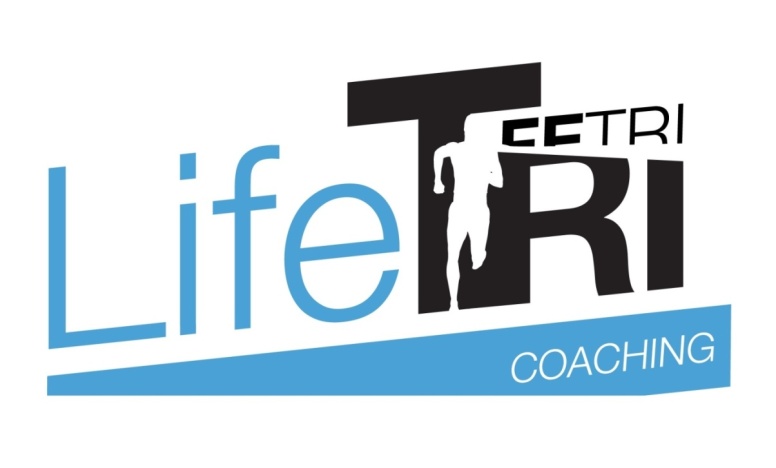 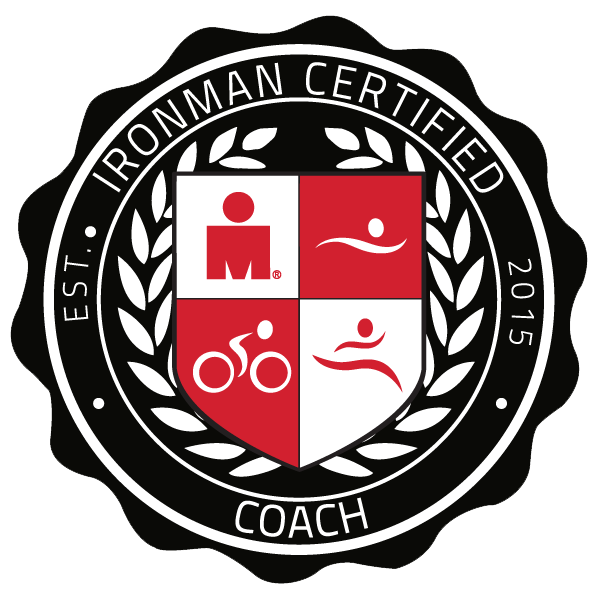 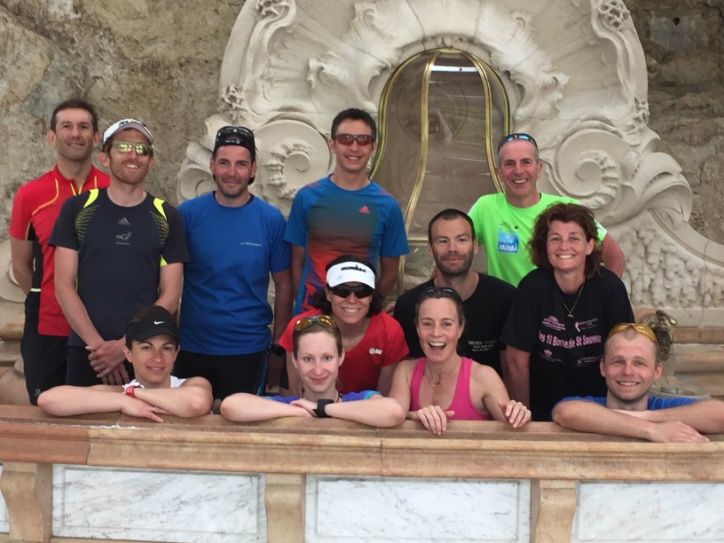 Présentation :L’objectif du stage est de vous préparer à l’IRONMAN Vichy ou à l’IRONMAN 70.3 Vichy.  Je vous  conseillerai et vous entrainerai afin d’optimiser votre course. Le travail sera précis et vous permettra de reconnaître les différents circuits.Mon seul but sera de BOOSTER votre performance.Votre Coach,  votre entraineurYohann Vincent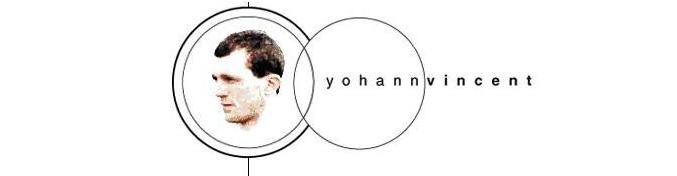 Je suis Entraîneur de triathlon depuis l’année 2000 et j’ai créé ma structure d’entrainement à distance en 2012 :  Lifetri.  L’entraînement est une réelle passion.Je vous ferai partager ma conception du sport et du triathlon. Sportif de haut niveau pendant plus de 16 ans, diplômé en entrainement, j’ai acquis une grande expérience tout au long de ma carrière. C’est ainsi que je me suis forgé ma vision de l’entraînement et de la réussite sportive.Champion de France de triathlon en 2008, Je mettrai toutes mes compétences à votre disposition. Je serai  présent pour vous à tout moment.Je vous conseillerai et je serai là pour répondre à toutes vos questions.CV ProfessionnelFondateur de lifetri.orgEntraineur Ironman Certified CoachEntraineur de Gwladys LEMOUSSU 1er médaille française aux jeux (en para triathlon)Entraineur depuis 2000 (BF3, BF4 et Entraineur triathlon)Tronc commun brevet d’état 2ème degré 2002 
- Brevet d'état d'éducateur sportif des activités nautiques 2000CV SportifMembre des équipes de France sénior
- Champion de France 2008 
- 2 Victoires en coupe D'Europe 
- Vainqueur du Grand prix D1 des Sables d'Olonnes 
- 3ème au championnat d'Europe de Duathlon 2008Yohann Vincent  73 rue de la cote Saint Amand 03200 Vichy  06 10 87 02 45 yohannlifetri@gmail.comwww.lifetri.orgDEROULEMENT DU STAGELe stage se déroule sur le site de l’IRONMAN VichyAu début du stage vous recevrez  un cadeau de bienvenue.Je vous présenterai son programme.Les séances de natation seront encadrées et se dérouleront à la piscine de Bellerive sur Allier (piscine choisie par l’équipe américaine pour la préparation olympique des Jeux de Londres).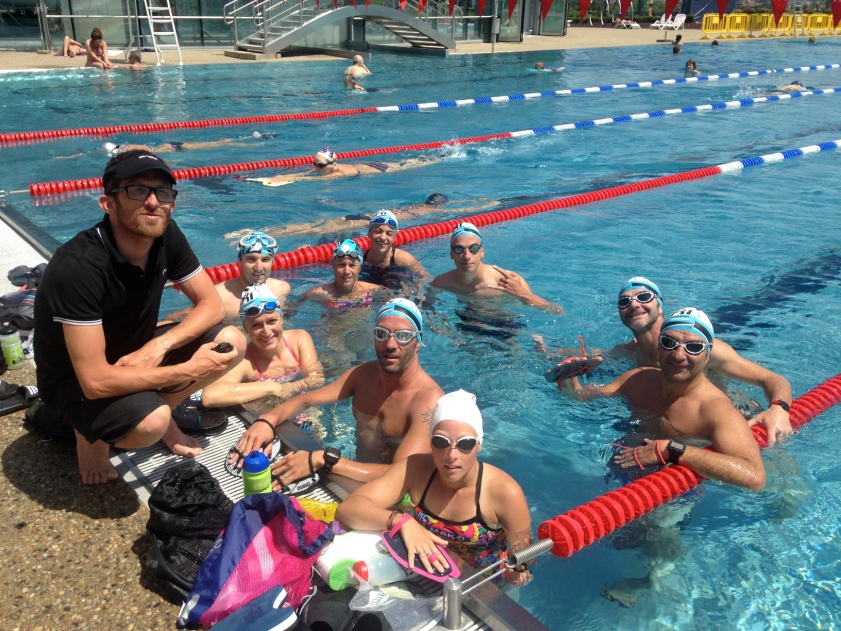 Après chaque fin de journée d’entraînement, je vous ferai un bilan. Nous réserverons aussi des moments de rencontre au cours de la semaine afin de parler de votre préparation et de la spécificité de l’épreuve (parcours, alimentation...)Le programme sera adapté à chacun. Ci joint un prévisionnelLe stage est ouvert à tous les niveaux (Des groupes de niveaux avec accompagnement seront constitués)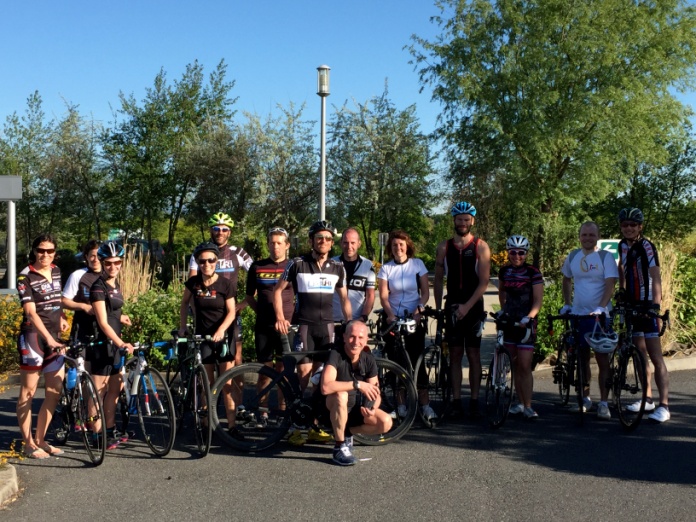 Le programme prévisionnel Stage 5 joursYohann Vincent  73 rue de la cote Saint Amand 03200 Vichy  06 10 87 02 45 yohannlifetri@gmail.comwww.lifetri.orgHEBERGEMENTPour ce stage, j’ai décidé de laisser le choix de l’hébergement.Vichy possède plus de 1300 chambres d’hôtel de 1* à 4**** au cœur de la ville et de ses parcs, à deux pas du Palais des congrès.Je peux vous conseiller  des hébergements.Notre point de rendez vous sera le stade aquatique.Repas : possibilité de manger ensemble sur le repas du midi afin échangerTarification / REGLEMENTStage 5 jours :199 euros avant le  15 mars239 euros après cette date(Possibilités de manger en commun avec un supplément pour 72 euros pour les quatre repas)Le prix du stage comprend la location des lignes, le cadeau, les frais pédagogiques, l’encadrement de toutes les séances pratiques de la semaine et la participation aux séances théoriquesRèglement d'un acompte de 100 euros dès la réservation. Le solde devra être réglé obligatoirement un mois avant le début du stage(Inscriptions groupé de 2 à 3 athlètes remise de 5%, plus de 3 athlètes remise de 10%) ANNULATION DE STAGEDans le cas où le nombre de stagiaires serait inférieur à 6 personnes, je meréserve le droit d'annuler le stage. Tous les frais de réservationversés seraient intégralement restitués.ANNULATION DE RESERVATIONLes conditions d'annulation sont :Pour toute annulation l'acompte sera conservé par l’organisateur soit  100 euros.Yohann VincentTéléphone : 06 10 87 02 45Email : yohannlifetri@gmail.comwww.lifetri.orgNuméro d'immatriculation de l'entreprise : 534 85184500014 (numéro SIRET)Bulletin D’inscriptionNom:......................................................................................................... Prénom:............................................................................................................................ Adresse:............................................................................................................................ ..............................................................................................................................................Email:................................................................................................................................. Tel portable (important): ....................................................................... Tel fixe: ....................................................................... Je souhaite venir  sur le stage officiel IRONMAN Vichy  du ........ au .......Je certifie,............................................................................................................., stagiaire du stage officiel IRONMAN Vichy  2017, être physiquement apte, et être titulaire d'une licence sportive de Triathlon 2017 (à joindre avec le dossier) ou d'un certificat médical de non contre indication à la pratique du Triathlon en COMPETITION, de moins de trois mois à la date de la fin de stage.

L'athlète s'engage à ne pas tenir responsable Yohann Vincent en cas d'accident ou de blessures survenant lors du stage, séance prévue ou non dans le programme.
Date, nom et SignatureYohann Vincent  73 rue de la cote Saint Amand 03200 Vichy  06 10 87 02 45 yohannlifetri@gmail.comwww.lifetri.orgQuestionnaire :Quelles sont vos objectifs  2016 ? Half ou Iron ?Où en êtes vous dans votre préparation ?Où en êtes vous dans votre préparation ?Avez vous des consignes particulières. (Souhait de votre entraineur, particularité..., point précis à travailler)Pouvez vous m’indiquer votre niveau en vélo afin de déterminer votre groupe ?LundiMardiMercredi JeudiVendrediLundiMardiMercredi JeudiVendredi8h à 12 h Multi enchainement 8h à 12 h Multi enchainement NatationEnchainement long  Prévoir à Manger sur le vélo et après le vélo
  8h  avec Sortie longue vélo de 4h à 5h travail d’allure spécifique enchainé avec 30’ à 1h de cap en fonction du niveau8h à 12 h Multi enchainement AccueilNatationEnchainement long  Prévoir à Manger sur le vélo et après le vélo
  8h  avec Sortie longue vélo de 4h à 5h travail d’allure spécifique enchainé avec 30’ à 1h de cap en fonction du niveau8h à 12 h Multi enchainement NatationEnchainement long  Prévoir à Manger sur le vélo et après le vélo
  8h  avec Sortie longue vélo de 4h à 5h travail d’allure spécifique enchainé avec 30’ à 1h de cap en fonction du niveauCAP ALLURE SPÉ8h à 12 h Multi enchainement NatationRECO CAP Enchainement long  Prévoir à Manger sur le vélo et après le vélo
  8h  avec Sortie longue vélo de 4h à 5h travail d’allure spécifique enchainé avec 30’ à 1h de cap en fonction du niveauCAP ALLURE SPÉ8h à 12 h Multi enchainement NatationRECO CAP Enchainement long  Prévoir à Manger sur le vélo et après le vélo
  8h  avec Sortie longue vélo de 4h à 5h travail d’allure spécifique enchainé avec 30’ à 1h de cap en fonction du niveauCAP ALLURE SPÉ8h à 12 h Multi enchainement RECO CAP Enchainement long  Prévoir à Manger sur le vélo et après le vélo
  8h  avec Sortie longue vélo de 4h à 5h travail d’allure spécifique enchainé avec 30’ à 1h de cap en fonction du niveau8h à 12 h Multi enchainement Enchainement long  Prévoir à Manger sur le vélo et après le vélo
  8h  avec Sortie longue vélo de 4h à 5h travail d’allure spécifique enchainé avec 30’ à 1h de cap en fonction du niveauREPASREPASEnchainement long  Prévoir à Manger sur le vélo et après le vélo
  8h  avec Sortie longue vélo de 4h à 5h travail d’allure spécifique enchainé avec 30’ à 1h de cap en fonction du niveauREPASREPASREPASREPASEnchainement long  Prévoir à Manger sur le vélo et après le vélo
  8h  avec Sortie longue vélo de 4h à 5h travail d’allure spécifique enchainé avec 30’ à 1h de cap en fonction du niveauREPASREPASEnchainement long  Prévoir à Manger sur le vélo et après le vélo
  8h  avec Sortie longue vélo de 4h à 5h travail d’allure spécifique enchainé avec 30’ à 1h de cap en fonction du niveauENCHAINEMENTNatationRECO VÉLOENCHAINEMENTNatationRECO VÉLOVÉLO RFMVélo 2h cool fréquence de pédalageRECO VÉLOVÉLO RFMVélo 2h cool fréquence de pédalageRECO VÉLOVÉLO RFMVélo 2h cool fréquence de pédalageRECO VÉLOVÉLO RFMVélo 2h cool fréquence de pédalageRECO VÉLORECO VÉLO